UNIVERSIDAD NACIONAL JOSÉ FAUSTINO SÁNCHEZ CARRIÓN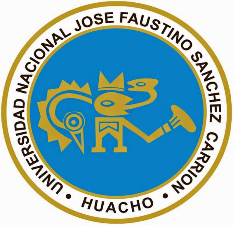 FACULTAD DE EDUCACIÓNESCUELA PROFESIONAL DE CIENCIAS SOCIALES SÍLABO FILOSOFÍA Y DOCTRINA DE LA EDUCACIÓNI.	DATOS INFORMATIVOS GENERALES:Programa				:	PregradoÁrea Curricular			:	General o de Formación BásicaDepartamento Académico		:	Ciencias Sociales Condición de la Asignatura      	:	ObligatorioPeso Académico			:	HT: 2	HP: 2	TH: 4	CR: 3Especialidades                                      :            Educación Física II   y Matemática IIRequisito (s)			:	NingunoCiclo Académico			:	IIAño Cronológico			:	2018Créditos                       		:	3Número de Semanas		:	16Duración				:	Del 03 de setiembre al 17 de diciembreProfesora 				:	Dra. Paulina Rojas Rivera Celina Rojas RiveraCorreo Electrónico		:	II.	SUMILLA La asignatura de Filosofía y Democracia, corresponde al área General o de Formación Profesional Básica y a la línea de carrera Formativa de Desarrollo Académico. Es un curso de carácter teórico- práctico. Analizar e Interpretara  y comprender reflexiva y críticamente la realidad, las concepciones del mundo y los problemas fundamentales de la nuraleza  de la Filosofía; El curso se encuentra estructurado en 16 semanas, las cuales se desarrollarán en 4 unidades didácticas; promoviendo del desarrollo de competencias, capacidades y el desempeño de los estudiantes, que serán evaluadas cada cuatro semanasIII.	CAPACIDADES AL FINALIZAR EL CURSOIV. INDICADORES DE CAPACIDADES AL FINALIZAR EL CURSOV.- DESARROLLO DE LAS UNIDADES DIDACTICAS VI.	MATERIALES EDUCATIVOS Y OTROS RECURSOS DIDÁCTICOSSe utilizarán todos los materiales y recursos requeridos de acuerdo a la naturaleza de los temas programados. Básicamente serán:1. Recursos Humanos:Docente y alumnos2. Materiales Pizarra, motas , plumones3. Medios escritos:Separatas con contenidos temáticosLibros seleccionados según bibliografíaRevistas, periódicos4.  Medios InformáticosEnlaces web Datas para exposiciones.VII. SISTEMAS DE EVALUACIÓN – ART. 127 REGLAMENTO ACADEMICO:                                                 BIBLIOGRAFIABarriga, C. (2012) Filosofía de la educación. UNMSM – Lima.Ferrater, J. (2004) Diccionario de Filosofía. Tomos I, II, III, IV. Ariel S.A. BarcelonaFullat, O. (1992) Filosofías de la educación. Ediciones ceac Barcelona.	Ramírez, I. (2015) Voces de la filosofía de la educación. Ediciones del Lirio. México D.F.Romano, C. & Fernández, J. (2011) Filosofía y Educación. Perspectivas y Propuestas. Universidad Autónoma de Puebla. México.	Vásquez, S. (2012) La filosofía de la educación: estado de la cuestión y líneas esenciales. CIAFIC Ediciones Buenos Aires.Abbagnano, N. & Visalberghi, A. (1999) Historia de la pedagogía. FCE – México.Barriga, C. (2012) Filosofía de la educación. UNMSM – Lima.	 Consejo Nacional de Educación (2006) Proyecto Educativo Nacional 2006 – 2021. LimaLey General de Educación. No 28044MINEDU    (2016) Diseño Curricular Nacional. Lima.Miguel Ángel Cornejo y Rosado (2002) Los secretos del líder.Noam Chomsky (2016) Quien Domina el mundo.Referencias electrónicas  Unidad didáctica IDíaz Genis Andrea Consideraciones sobre la filosofía de la educación            https://dialnet.unirioja.es/descarga/articulo/4805877.pdfQuintanas Cabanas, Concepto de filosofía de la educación.            https://www.jstor.org/stable/23765449Quintana Cabanas La filosofía de la educación como crítica de la Razón pedagógica y como una filosofía aplicada.           https://sociofilosofia.wordpress.com/.../la-filosofia-de-la-educacion-como-critica-de-laUnidad Didáctica II	Arriaran- Cuellar, Samuel Filosofía y praxis educativa según Adolfo Sánchez Vásquez           https://www.sciencedirect.com/science/article/pii/S2007287214719584Maritain, Jacques Los fines de la educación           www.jacquesmaritain.com/pdf/10_EDU/01_ED_FinEdu.pdfRomero Griego, Miguel Ética, valores y educación           www.filosofia.buap.mx/Libro%20Dra_Carmen.pdfUnidad Didáctica IIIFermoso, Paciano Bertrand Russel, teórico de la educación           www.raco.cat/index.php/EstudiGral/article/view/4355Medina Rubio, Rogelio La diversidad de niveles de acceso al conocimiento de los fenómenos educativos            https://dialnet.unirioja.es/servlet/articulo?codigo=2314546Nassif, Ricardo La doctrina pedagógica de Rousseau            www.memoria.fahce.unlp.edu.ar/library?a=d&c=arti&d=Jpr1413Pasillas Valdez, Miguel Ángel Estructura y modo de ser de las teorías pedagógicas           www.imced.edu.mx/portal/files/EthosWeb/Archivo/31-7.pdfUnidad Didáctica IVChiquilín Cubas, Jerson; Zagaceta Sarmiento, Maribel EL CURRÍCULO DE LA EDUCACIÓN BÁSICA EN TIEMPOS DE TRANSFORMACIONES. Los casos de México y Perú            www.redalyc.org/pdf/140/14048873005.pdfCurrículo Nacional de la Educación Básica - Minedu            www.minedu.gob.pe/curriculo/pdf/curriculo-nacional-2016-2.pdfConsejo Nacional de la Educación  Proyecto educativo nacional Balance y recomendaciones           www.cne.gob.pe/uploads/publicaciones/.../balance-del-pen-enero-2016-junio-2017.p...	Ley General de educación No 28044           www.minedu.gob.pe/p/ley_general_de_educacion_28044.pdfVIDEOS RELACIONADOS A FILOSOFIA DE LA EDUCACION  WEB YOUTUBECUATRO FILOSOFIAS DE LA EDUCACION que somos y que querríamos llegar a ser            https://www.youtube.com/watch?v=WD0qi2CebPAFernando Savater El valor de Educar           https://www.youtube.com/watch?v=uJEaarNA4lgFernando Savater  Ética para enseñar           https://www.youtube.com/watch?v=CbN_TZvaONEFernando Savater para qué sirve la educación           https://www.youtube.com/watch?v=CR54AV2XtFY                                                                         Huacho, Agosto del 2018. ……………………………………………………DRA.PAULINA CELINA ROJAS RIVERACATEDRATICAUNIVERSIDAD NACIONAL JOSÉ FAUSTINO SÁNCHEZ CARRIÓNFACULTAD DE EDUCACIÓNSÍLABO FILOSOFÍA Y DEMOCRACIA I.	DATOS INFORMATIVOS GENERALES:Programa				:	PregradoÁrea Curricular			:	General o de Formación BásicaDepartamento Académico		:	Ciencias Sociales Condición de la Asignatura      	:	ObligatorioPeso Académico			:	HT: 1	HP: 2	TH: 3 CR: 2Especialidades                                      :            Ciencias Soc. I; Soldadura Ind. I; Primaria IRequisito (s)			:	NingunoCiclo Académico			:	IIAño Cronológico			:	2018Créditos                       		:	2Número de Semanas		:	16Duración				:	Del 03 de setiembre al 17 de diciembreProfesora 				:	Dra. Paulina Rojas Rivera Celina Rojas RiveraCorreo Electrónico		:	II.	SUMILLA La asignatura de Filosofía y Democracia, corresponde al área General o de Formación Profesional Básica y a la línea de carrera Formativa de Desarrollo Académico. Es un curso de carácter teórico- práctico. Interpretar y comprender reflexiva y críticamente la realidad, las concepciones del mundo y los problemas fundamentales de la filosofía de la educación en su reflexión de la naturaleza y sentido de los problemas epistemológicos, axiológicos, teleológico, ontológico y metodológico de   la educación; la constitución doctrinaria de la educación y el análisis filosóficos de los documentos normativos-curriculares de sistema  de la educación peruana.Se desarrollara cuatro unidades didácticas (módulos), promoviendo del desarrollo de competencias, capacidades y el desempeño de los estudiantes, que serán evaluadas cada cuatro semanasIII.	CAPACIDADES AL FINALIZAR EL CURSOIV. INDICADORES DE CAPACIDADES AL FINALIZAR EL CURSOV.- DESARROLLO DE LAS UNIDADES DIDACTICAS VI.	MATERIALES EDUCATIVOS Y OTROS RECURSOS DIDÁCTICOSSe utilizarán todos los materiales y recursos requeridos de acuerdo a la naturaleza de los temas programados. Básicamente serán:1. Recursos Humanos:Docente y alumnos2. Materiales Pizarra, motas , plumones3. Medios escritos:Separatas con contenidos temáticosLibros seleccionados según bibliografíaRevistas, periódicos4.  Medios InformáticosEnlaces web Datas para exposiciones.VII. SISTEMAS DE EVALUACIÓN – ART. 127 REGLAMENTO ACADEMICO:                                             BIBLIOGRAFIAABBAGNANO, Nicola. (2004). Diccionario de Filosofía, Actualizado y aumentado  por Giovanni Fornero. Editado por el Fondo de Cultura Económica – México. Cuarta Edición en Español. ARISTÓTELES. (1983). Obras filosóficas. La  Política.  Ed. Cumbre, S.A. MéxicoHOBBES, THOMAS. (1983)Leviatán I y II. Los Grandes Pensadores. Sarpe. Madrid.MIRO QUESADA CANTUARIAS, Francisco. (1981). En Para Iniciarse en la filosofía. Editado por la Universidad de Lima NIETZSCHE, Federico. (2001) Así habló Zaratrusta. Alianza Editorial. Madrid.RAWLS, JOHN. (1997).Una teoría de la Justicia. México: FCE.RUBIO CARRACEDO, J. (1990). Paradigmas de la Política. Barcelona. Anthropos, Editorial del Hombre.SARTRE, Jean Paúl. El Existencialismo es un Humanismo.CHATELET,f El pensamiento de platón, Barcelona 1973FRUEGEIRO,a. Introducción a los problemas de la filosofía.UNC.Cordova .1943VERBEAX,R,Filosofia del Hombre.Barcelona,Herder,1970Paginas Wep:http://www.liceodigital.com/filosofia/antropo.htmhttp://www.alipso.com/monografias/antropologia_filosofica/http://www.es.wikipedia.org/CreacionismoQuintana Cabanas La filosofía de la educación como crítica de la Razón pedagógica y como una filosofía aplicada.https://sociofilosofia.wordpress.com/.../la-filosofia-de-la-educacion-como-critica-de-la;Arriaran- Cuellar, Samuel Filosofía y praxis educativa según Adolfo Sánchez VásquezRomero Griego, Miguel Ética, valores y educación           www.filosofia.buap.mx/Libro%20Dra_Carmen.pdf                                                                         Huacho Agosto 2018……………………………………………………DRA.PAULINA CELINA ROJAS RIVERACATEDRATICA       UNIDADESCAPACIDAD DE LA UNIDAD DIDACTICANOMBRE DE LA UNIDAD DIDACTICA SEMANAS           IAnaliza e interpreta el significado, objeto, campo, funciones, tareas e importancia de la filosofía  en el campo de la educación, reconociendo sus aportes para entender la realidad. LA FILOSOFÍA DE LA EDUCACIÓN1-4          II Analiza e interpreta su aporte al desarrollo fundamental de la filosofía de la educación.PROBLEMAS FUNDAMENTALES DE LA FILOSOFÍA DE LA EDUCACIÓN1-4         IIIAnaliza e interpreta el significado, de las concepciones del mundo y la doctrina de la educación e interpretan la realidad, de manera comparativa.LA DOCTRINA DE LA EDUCACIÓN1-4         IVAnaliza e interpreta la orientación filosófica y doctrinaria, explícita o subyacente en los documentos normativos curriculares del sistema educativo nacional.ORIENTACION FILOSÓFICO DOCTRINARIA DE DOCUMENTOS NORMATIVOS CURRICULARES DEL SISTEMA EDUCATIVO NACIONAL1-4NÚMEROINDICADORES DE CAPACIDAD AL FINALIZAR EL CURSOI1Comprende y explica el significado, objeto y campo de la filosofía de la educación en el campo de las ciencias de la educación.I2Identifica y explica las funciones y tareas de la filosofía de la educación en la educación contemporánea.I3Explica la importancia de la filosofía de la educación en la sociedad del actual.II1Analiza y explica los problemas epistemológicos, ontológicos de la filosofía de la educación reflexionando sobre la práctica educativa. II2Conoce y explica los problemas teleológicos, axiológicos y metodológicos presentes en la práctica educativa.III1Analiza e interpreta el significado, características y estructura de la doctrina de la educación.III2Analiza ejemplos de formación de pensamientos educativos y teorías de pedagogías contemporáneas.IV1Analiza e interpreta la orientación filosófica doctrinaria de la Ley General de Educación y el Proyecto Educativo Nacional, en forma críticaIV2Explica el sentido filosófico doctrinario del Diseño Curricular Nacional, orientado a su especialidad. CAPACIDAD DE LA UNIDAD DIDÁCTICA I:  LA FILOSOFÍA DE LA EDUCACIÓN Analiza e interpreta el significado, objeto, campo, funciones, tareas e importancia de la filosofía de la educación, reconociendo sus aportes para entender la realidad educativa.CAPACIDAD DE LA UNIDAD DIDÁCTICA I:  LA FILOSOFÍA DE LA EDUCACIÓN Analiza e interpreta el significado, objeto, campo, funciones, tareas e importancia de la filosofía de la educación, reconociendo sus aportes para entender la realidad educativa.CAPACIDAD DE LA UNIDAD DIDÁCTICA I:  LA FILOSOFÍA DE LA EDUCACIÓN Analiza e interpreta el significado, objeto, campo, funciones, tareas e importancia de la filosofía de la educación, reconociendo sus aportes para entender la realidad educativa.CAPACIDAD DE LA UNIDAD DIDÁCTICA I:  LA FILOSOFÍA DE LA EDUCACIÓN Analiza e interpreta el significado, objeto, campo, funciones, tareas e importancia de la filosofía de la educación, reconociendo sus aportes para entender la realidad educativa.CAPACIDAD DE LA UNIDAD DIDÁCTICA I:  LA FILOSOFÍA DE LA EDUCACIÓN Analiza e interpreta el significado, objeto, campo, funciones, tareas e importancia de la filosofía de la educación, reconociendo sus aportes para entender la realidad educativa.CAPACIDAD DE LA UNIDAD DIDÁCTICA I:  LA FILOSOFÍA DE LA EDUCACIÓN Analiza e interpreta el significado, objeto, campo, funciones, tareas e importancia de la filosofía de la educación, reconociendo sus aportes para entender la realidad educativa.CAPACIDAD DE LA UNIDAD DIDÁCTICA I:  LA FILOSOFÍA DE LA EDUCACIÓN Analiza e interpreta el significado, objeto, campo, funciones, tareas e importancia de la filosofía de la educación, reconociendo sus aportes para entender la realidad educativa.CAPACIDAD DE LA UNIDAD DIDÁCTICA I:  LA FILOSOFÍA DE LA EDUCACIÓN Analiza e interpreta el significado, objeto, campo, funciones, tareas e importancia de la filosofía de la educación, reconociendo sus aportes para entender la realidad educativa.Semana cesionesContenidosContenidosContenidosContenidosEstrategia didácticaEstrategia didácticaIndicadores de logro de la capacidadSemana cesionesCognitivosProcedimentalProcedimentalActitudinalEstrategia didácticaEstrategia didácticaIndicadores de logro de la capacidad1ra3/092da 10/093ra17/094ta29/09Explica el significado, objeto y campo de la filosofía de la educaciónPrecisa funciones y tareas de la filosofía de la educaciónExplica la importancia de la filosofía de la educación en la sociedad actual.EVALUACION ESCRITASeñalan las diferentes definiciones de la filosofía de la educaciónElabora un paralelo de funciones y tareas de la filosofía de la educación.Elabora esquema de ideas sobre la importancia de la filosofía de la educación.EVALUACION ORALSeñalan las diferentes definiciones de la filosofía de la educaciónElabora un paralelo de funciones y tareas de la filosofía de la educación.Elabora esquema de ideas sobre la importancia de la filosofía de la educación.EVALUACION ORALAsume una actitud crítica.Reflexiona sobre el carácter de las funciones.Valora positivamente la importancia de la filosofía de la educación.Exposición de docentes y estudiantesMétodo dialógicoLluvia de ideas.Trabajo grupalLectura dirigida y comentario de textosExposición de docentes y estudiantesMétodo dialógicoLluvia de ideas.Trabajo grupalLectura dirigida y comentario de textosComprende con claridad las formas de entender la filosofía de la educaciónIdentifica y explica las funciones y tareas de la filosofía de la educación.Explica la importancia de la filosofía de la educación en la sociedad actual.SUSTENTACION DE TRABAJOEVALUACIÓN DE LA UNIDAD DIDÁCTICAEVALUACIÓN DE LA UNIDAD DIDÁCTICAEVALUACIÓN DE LA UNIDAD DIDÁCTICAEVALUACIÓN DE LA UNIDAD DIDÁCTICAEVALUACIÓN DE LA UNIDAD DIDÁCTICAEVALUACIÓN DE LA UNIDAD DIDÁCTICAEVALUACIÓN DE LA UNIDAD DIDÁCTICAEVIDENCIA DE CONOCIMIENTOSEVIDENCIA DE CONOCIMIENTOSEVIDENCIA DE PRODUCTOEVIDENCIA DE PRODUCTOEVIDENCIA DE PRODUCTOEVIDENCIA DE DESEMPEÑOEVIDENCIA DE DESEMPEÑOConceptúa con claridad el significado, objeto, campo, funciones, tareas e importancia de la filosofía de la  educaciónConceptúa con claridad el significado, objeto, campo, funciones, tareas e importancia de la filosofía de la  educaciónElabora paralelo y esquema acorde a pautasElabora paralelo y esquema acorde a pautasElabora paralelo y esquema acorde a pautasExposición y discusión de la temática en el aulaExposición y discusión de la temática en el aulaAPACIDAD DE LA UNIDAD DIDÁCTICA II:  PROBLEMAS FUNDAMENTALES DE LA FILOSOFÍA DE LA EDUCACIÓNAnaliza e interpreta los problemas epistemológicos, ontológicos, teleológicos, axiológicos y metodológicos de la educación como medio de mejora de la práctica educativa. APACIDAD DE LA UNIDAD DIDÁCTICA II:  PROBLEMAS FUNDAMENTALES DE LA FILOSOFÍA DE LA EDUCACIÓNAnaliza e interpreta los problemas epistemológicos, ontológicos, teleológicos, axiológicos y metodológicos de la educación como medio de mejora de la práctica educativa. APACIDAD DE LA UNIDAD DIDÁCTICA II:  PROBLEMAS FUNDAMENTALES DE LA FILOSOFÍA DE LA EDUCACIÓNAnaliza e interpreta los problemas epistemológicos, ontológicos, teleológicos, axiológicos y metodológicos de la educación como medio de mejora de la práctica educativa. APACIDAD DE LA UNIDAD DIDÁCTICA II:  PROBLEMAS FUNDAMENTALES DE LA FILOSOFÍA DE LA EDUCACIÓNAnaliza e interpreta los problemas epistemológicos, ontológicos, teleológicos, axiológicos y metodológicos de la educación como medio de mejora de la práctica educativa. APACIDAD DE LA UNIDAD DIDÁCTICA II:  PROBLEMAS FUNDAMENTALES DE LA FILOSOFÍA DE LA EDUCACIÓNAnaliza e interpreta los problemas epistemológicos, ontológicos, teleológicos, axiológicos y metodológicos de la educación como medio de mejora de la práctica educativa. APACIDAD DE LA UNIDAD DIDÁCTICA II:  PROBLEMAS FUNDAMENTALES DE LA FILOSOFÍA DE LA EDUCACIÓNAnaliza e interpreta los problemas epistemológicos, ontológicos, teleológicos, axiológicos y metodológicos de la educación como medio de mejora de la práctica educativa. APACIDAD DE LA UNIDAD DIDÁCTICA II:  PROBLEMAS FUNDAMENTALES DE LA FILOSOFÍA DE LA EDUCACIÓNAnaliza e interpreta los problemas epistemológicos, ontológicos, teleológicos, axiológicos y metodológicos de la educación como medio de mejora de la práctica educativa. APACIDAD DE LA UNIDAD DIDÁCTICA II:  PROBLEMAS FUNDAMENTALES DE LA FILOSOFÍA DE LA EDUCACIÓNAnaliza e interpreta los problemas epistemológicos, ontológicos, teleológicos, axiológicos y metodológicos de la educación como medio de mejora de la práctica educativa. SemanaContenidosContenidosContenidosContenidosEstrategia didácticaEstrategia didácticaIndicadores de logro de la capacidadSemanaConceptualProcedimentalProcedimentalActitudinalEstrategia didácticaEstrategia didácticaIndicadores de logro de la capacidad1ra01/102da 08/103ra15/104ta22/105ta29/10Analiza el problema epistemológico de la educaciónExplica los problemas ontológicos y teleológicos de la educación.Comprende los problemas axiológicos y metodológicos de la educaciónEVALUACION ESCRITAComenta analíticamente el problema epistemológico.Elabora breve ensayo sobre el impacto de problemas ontológicos y teleológicosElabora un cuadro sobre los problemas axiológicos y teleológicos de la educación.EVALUACION ORALComenta analíticamente el problema epistemológico.Elabora breve ensayo sobre el impacto de problemas ontológicos y teleológicosElabora un cuadro sobre los problemas axiológicos y teleológicos de la educación.EVALUACION ORALReflexiona con criticidad el problema epistemológico.Valora los problemas ontológicos y teleológicos de la educación.Valora los factores y sujetos que influyen en la educación donde vivesValora los problemas axiológicos y teleológicos de la educación en relación a su realidad.Exposición de docentes y estudiantesMétodo dialógicoLluvia de ideas.Trabajo grupalLectura dirigida y comentadaParticipa en  actividadesExposición de docentes y estudiantesMétodo dialógicoLluvia de ideas.Trabajo grupalLectura dirigida y comentadaParticipa en  actividadesAnaliza el problema epistemológico de la educación en relación a la práctica educativa.Analiza y explica los problemas ontológicos y teleológicos en relación con la práctica educativa.Conoce con claridad problemas axiológicos y teleológicos presentes en la práctica educativa.SUSTENTACION DE TRABAJOEVALUACIÓN DE LA UNIDAD DIDÁCTICAEVALUACIÓN DE LA UNIDAD DIDÁCTICAEVALUACIÓN DE LA UNIDAD DIDÁCTICAEVALUACIÓN DE LA UNIDAD DIDÁCTICAEVALUACIÓN DE LA UNIDAD DIDÁCTICAEVALUACIÓN DE LA UNIDAD DIDÁCTICAEVALUACIÓN DE LA UNIDAD DIDÁCTICAEVIDENCIA DE CONOCIMIENTOSEVIDENCIA DE CONOCIMIENTOSEVIDENCIA DE PRODUCTOEVIDENCIA DE PRODUCTOEVIDENCIA DE PRODUCTOEVIDENCIA DE DESEMPEÑOEVIDENCIA DE DESEMPEÑOConoce los problemas de la filosofía de la educaciónConoce los problemas de la filosofía de la educaciónOrganiza y transmite ideas en forma claraOrganiza y transmite ideas en forma claraOrganiza y transmite ideas en forma claraAborda en forma reflexiva los problemas de la filosofía de la educación.Aborda en forma reflexiva los problemas de la filosofía de la educación.CAPACIDAD DE LA UNIDAD DIDÁCTICA III:  LA DOCTRINA DE LA EDUCACIÓN  Analiza e interpreta el significado, características y estructura de la doctrina de la educación estudiando ejemplos de pensamientos educativos de pedagogías contemporáneas  CAPACIDAD DE LA UNIDAD DIDÁCTICA III:  LA DOCTRINA DE LA EDUCACIÓN  Analiza e interpreta el significado, características y estructura de la doctrina de la educación estudiando ejemplos de pensamientos educativos de pedagogías contemporáneas  CAPACIDAD DE LA UNIDAD DIDÁCTICA III:  LA DOCTRINA DE LA EDUCACIÓN  Analiza e interpreta el significado, características y estructura de la doctrina de la educación estudiando ejemplos de pensamientos educativos de pedagogías contemporáneas  CAPACIDAD DE LA UNIDAD DIDÁCTICA III:  LA DOCTRINA DE LA EDUCACIÓN  Analiza e interpreta el significado, características y estructura de la doctrina de la educación estudiando ejemplos de pensamientos educativos de pedagogías contemporáneas  CAPACIDAD DE LA UNIDAD DIDÁCTICA III:  LA DOCTRINA DE LA EDUCACIÓN  Analiza e interpreta el significado, características y estructura de la doctrina de la educación estudiando ejemplos de pensamientos educativos de pedagogías contemporáneas  CAPACIDAD DE LA UNIDAD DIDÁCTICA III:  LA DOCTRINA DE LA EDUCACIÓN  Analiza e interpreta el significado, características y estructura de la doctrina de la educación estudiando ejemplos de pensamientos educativos de pedagogías contemporáneas  CAPACIDAD DE LA UNIDAD DIDÁCTICA III:  LA DOCTRINA DE LA EDUCACIÓN  Analiza e interpreta el significado, características y estructura de la doctrina de la educación estudiando ejemplos de pensamientos educativos de pedagogías contemporáneas  CAPACIDAD DE LA UNIDAD DIDÁCTICA III:  LA DOCTRINA DE LA EDUCACIÓN  Analiza e interpreta el significado, características y estructura de la doctrina de la educación estudiando ejemplos de pensamientos educativos de pedagogías contemporáneas  SemanaContenidosContenidosContenidosContenidosEstrategia didácticaEstrategia didácticaIndicadores de logro de la capacidadSemanaConceptualProcedimentalProcedimentalActitudinalEstrategia didácticaEstrategia didácticaIndicadores de logro de la capacidad1ra05/112da12/113ra19/114ta26/11Analiza el significado, características de la doctrina de la educación.Explica la doctrina pedagógica de Rousseau.Explica pensamientos educativos de pedagogías tecnológicas, existencialistas y personalistasEVALUACION ESCRITAUtiliza la técnica del resumen para su mejor comprensión.Lectura dirigida y analítica sobre las ideas de RousseauElabora cuadro comparativo de ideas de pedagogías tecnológico, existencialistas y personalistas.EVALUACION ORALUtiliza la técnica del resumen para su mejor comprensión.Lectura dirigida y analítica sobre las ideas de RousseauElabora cuadro comparativo de ideas de pedagogías tecnológico, existencialistas y personalistas.EVALUACION ORALAsume una actitud crítica respecto al enfoque tratado.Valora la vigencia de las ideas de Rousseau para la educación actua.Valora pertinencia de principios básicos de pedagogías tecnológica, existencialistas y personalistas.Exposición de docentes y estudiantesMétodo dialógicoLluvia de ideas.Trabajo grupal.Acceso al aula virtualParticipa en foros y actividadesExposición de docentes y estudiantesMétodo dialógicoLluvia de ideas.Trabajo grupal.Acceso al aula virtualParticipa en foros y actividadesAnaliza e interpreta significado, características y estructura de la doctrina de la educación.Explica la doctrina pedagógica de RousseauExplica pensamientos educativos de pedagogías tecnológica, existencialista y personalista estableciendo diferencias y semejanzas.SUSTENTACIÓN DE TRABAJOEVALUACIÓN DE LA UNIDAD DIDÁCTICAEVALUACIÓN DE LA UNIDAD DIDÁCTICAEVALUACIÓN DE LA UNIDAD DIDÁCTICAEVALUACIÓN DE LA UNIDAD DIDÁCTICAEVALUACIÓN DE LA UNIDAD DIDÁCTICAEVALUACIÓN DE LA UNIDAD DIDÁCTICAEVALUACIÓN DE LA UNIDAD DIDÁCTICAEVIDENCIA DE CONOCIMIENTOSEVIDENCIA DE CONOCIMIENTOSEVIDENCIA DE PRODUCTOEVIDENCIA DE PRODUCTOEVIDENCIA DE PRODUCTOEVIDENCIA DE DESEMPEÑOEVIDENCIA DE DESEMPEÑOAnaliza y explica los diferentes pensamientos educativos contemporáneos.Analiza y explica los diferentes pensamientos educativos contemporáneos.Sintetiza con claridad los pensamientos educativos contemporáneos.Sintetiza con claridad los pensamientos educativos contemporáneos.Sintetiza con claridad los pensamientos educativos contemporáneos.Describe características básicas de los pensamientos educativos analizados.Describe características básicas de los pensamientos educativos analizados.CAPACIDAD DE LA UNIDAD DIDÁCTICA IV: ORIENTACION FILOSÓFICO DOCTRINARIA DE DOCUMENTOS NORMATIVOS CURRICULARES DEL SISTEMA EDUCATIVO NACIONALAnaliza e interpreta la orientación filosófica y doctrinaria explícita o subyacente en los documentos normativos y curriculares del sistema educativo nacional.CAPACIDAD DE LA UNIDAD DIDÁCTICA IV: ORIENTACION FILOSÓFICO DOCTRINARIA DE DOCUMENTOS NORMATIVOS CURRICULARES DEL SISTEMA EDUCATIVO NACIONALAnaliza e interpreta la orientación filosófica y doctrinaria explícita o subyacente en los documentos normativos y curriculares del sistema educativo nacional.CAPACIDAD DE LA UNIDAD DIDÁCTICA IV: ORIENTACION FILOSÓFICO DOCTRINARIA DE DOCUMENTOS NORMATIVOS CURRICULARES DEL SISTEMA EDUCATIVO NACIONALAnaliza e interpreta la orientación filosófica y doctrinaria explícita o subyacente en los documentos normativos y curriculares del sistema educativo nacional.CAPACIDAD DE LA UNIDAD DIDÁCTICA IV: ORIENTACION FILOSÓFICO DOCTRINARIA DE DOCUMENTOS NORMATIVOS CURRICULARES DEL SISTEMA EDUCATIVO NACIONALAnaliza e interpreta la orientación filosófica y doctrinaria explícita o subyacente en los documentos normativos y curriculares del sistema educativo nacional.CAPACIDAD DE LA UNIDAD DIDÁCTICA IV: ORIENTACION FILOSÓFICO DOCTRINARIA DE DOCUMENTOS NORMATIVOS CURRICULARES DEL SISTEMA EDUCATIVO NACIONALAnaliza e interpreta la orientación filosófica y doctrinaria explícita o subyacente en los documentos normativos y curriculares del sistema educativo nacional.CAPACIDAD DE LA UNIDAD DIDÁCTICA IV: ORIENTACION FILOSÓFICO DOCTRINARIA DE DOCUMENTOS NORMATIVOS CURRICULARES DEL SISTEMA EDUCATIVO NACIONALAnaliza e interpreta la orientación filosófica y doctrinaria explícita o subyacente en los documentos normativos y curriculares del sistema educativo nacional.CAPACIDAD DE LA UNIDAD DIDÁCTICA IV: ORIENTACION FILOSÓFICO DOCTRINARIA DE DOCUMENTOS NORMATIVOS CURRICULARES DEL SISTEMA EDUCATIVO NACIONALAnaliza e interpreta la orientación filosófica y doctrinaria explícita o subyacente en los documentos normativos y curriculares del sistema educativo nacional.CAPACIDAD DE LA UNIDAD DIDÁCTICA IV: ORIENTACION FILOSÓFICO DOCTRINARIA DE DOCUMENTOS NORMATIVOS CURRICULARES DEL SISTEMA EDUCATIVO NACIONALAnaliza e interpreta la orientación filosófica y doctrinaria explícita o subyacente en los documentos normativos y curriculares del sistema educativo nacional.SemanaContenidosContenidosContenidosContenidosEstrategia didácticaEstrategia didácticaIndicadores de logro de la capacidadSemanaConceptualProcedimentalProcedimentalActitudinalEstrategia didácticaEstrategia didácticaIndicadores de logro de la capacidad1ra3/122da10/123ra17/12Analiza la filosofía como producto superior del pensamiento humano en su etapa de inicios. Explica la diferencia de la filosofía de la ciencia y su aporte de los representantes de la filosofía social. Explica la importancia de la filosofía en el contexto educativo.EVALUACION ESCRITACompara análisis de pensamiento humano en la etapa de inicios.Confronta  análisis filosófico  y su importancia en la ciencia.Elabora un ensayo breve sobre el sentido filosófico del contexto educativoEVALUACION ORALCompara análisis de pensamiento humano en la etapa de inicios.Confronta  análisis filosófico  y su importancia en la ciencia.Elabora un ensayo breve sobre el sentido filosófico del contexto educativoEVALUACION ORALAnaliza críticamente el pensamiento humano en la etapa de sus inicios.Precisa el sentido de los objetivos filosóficos en el mundo neoliberalReconoce y valora el sentido filosófico de DCN en relación al contexto regionalExposición de docentes y estudiantesMétodo dialógicoLluvia de ideas.Trabajo grupal.Lectura y análisis de textos.Participa en  actividadesExposición de docentes y estudiantesMétodo dialógicoLluvia de ideas.Trabajo grupal.Lectura y análisis de textos.Participa en  actividadesAnaliza e interpreta la orientación filosófica doctrinaria del pensamiento humanoAnaliza y confronta la orientación filosófica en su aporte de la cienciaExplica el sentido filosófico del DCN en relación al contexto regional.SUSTENTACION DE TRABAJOEVALUACIÓN DE LA UNIDAD DIDÁCTICAEVALUACIÓN DE LA UNIDAD DIDÁCTICAEVALUACIÓN DE LA UNIDAD DIDÁCTICAEVALUACIÓN DE LA UNIDAD DIDÁCTICAEVALUACIÓN DE LA UNIDAD DIDÁCTICAEVALUACIÓN DE LA UNIDAD DIDÁCTICAEVALUACIÓN DE LA UNIDAD DIDÁCTICAEVIDENCIA DE CONOCIMIENTOSEVIDENCIA DE CONOCIMIENTOSEVIDENCIA DE PRODUCTOEVIDENCIA DE PRODUCTOEVIDENCIA DE PRODUCTOEVIDENCIA DE DESEMPEÑOEVIDENCIA DE DESEMPEÑOConoce las tendencias filosóficas de los documentos normativos Conoce las tendencias filosóficas de los documentos normativos Compara las características filosóficas de los documentos normativos.Compara las características filosóficas de los documentos normativos.Compara las características filosóficas de los documentos normativos.Identifica con claridad en las exposiciones sobre los temas desarrollados en clase.Identifica con claridad en las exposiciones sobre los temas desarrollados en clase.CRITERIOSINDICADORESMODALIDADESPROCEDIMIENTOTÉCNICASINSTRUMENTOSComprensión del significado, objeto, campo, funciones, tareas e importancia de la filosofía de la naturaleza Expresa en forma oral o escrita lo que se entiende por filosofía de la educaciónAutoevaluación, heteroevaluación y meta evaluación.Escrito y oral (planificado y no planificado).Análisis de contenido.Cuestionario, exposición.Comprensión y explicación de los problemas epistemológicos, ontológicos, teleológicos, axiológicos y metodológicos de la educación.Conoce y explica los problemas filosóficos de la educaciónHeteroevaluaciónCoevaluación.Escrito y oral.Triangulación.Cuestionarios, exposiciones.Descripción y explicación de características y estructura de ideas de pedagogías contemporáneas.Conoce y explica acerca de características y estructura de ideas pedagógicas contemporáneas.Heteroevaluación y meta evaluación.Escrito y oral.Análisis de contenido.Cuestionario y exposición.Análisis de la orientación filosófica doctrinaria de documentos normativos.Analiza y explica la orientación filosófica doctrinaria de los documentos normativos.Coevaluación y Heteroevaluación.Escrito y oral.Análisis de contenido.Cuestionario y exposición.Requisitos de aprobación de la asignatura:•	Asistencia del 70% de asistencia a cada unidad didáctica (módulo).•	Cumplir con las evaluaciones programadas al término de cada unidad (módulo): prueba escrita, prueba oral y sustentación de trabajo.Requisitos de aprobación de la asignatura:•	Asistencia del 70% de asistencia a cada unidad didáctica (módulo).•	Cumplir con las evaluaciones programadas al término de cada unidad (módulo): prueba escrita, prueba oral y sustentación de trabajo.Requisitos de aprobación de la asignatura:•	Asistencia del 70% de asistencia a cada unidad didáctica (módulo).•	Cumplir con las evaluaciones programadas al término de cada unidad (módulo): prueba escrita, prueba oral y sustentación de trabajo.Requisitos de aprobación de la asignatura:•	Asistencia del 70% de asistencia a cada unidad didáctica (módulo).•	Cumplir con las evaluaciones programadas al término de cada unidad (módulo): prueba escrita, prueba oral y sustentación de trabajo.Requisitos de aprobación de la asignatura:•	Asistencia del 70% de asistencia a cada unidad didáctica (módulo).•	Cumplir con las evaluaciones programadas al término de cada unidad (módulo): prueba escrita, prueba oral y sustentación de trabajo.Requisitos de aprobación de la asignatura:•	Asistencia del 70% de asistencia a cada unidad didáctica (módulo).•	Cumplir con las evaluaciones programadas al término de cada unidad (módulo): prueba escrita, prueba oral y sustentación de trabajo.       UNIDADESCAPACIDAD DE LA UNIDAD DIDACTICANOMBRE DE LA UNIDAD DIDACTICA SEMANAS           IAnaliza e interpreta el significado, objeto, campo, funciones, tareas e importancia de la filosofía de la educación, reconociendo sus aportes para entender la realidad educativa LA FILOSOFÍA DE LA EDUCACIÓN1-4          IIAnaliza e interpreta los problemas de las corrientes del mundo filosófico, y metodológicos de la educación como medio de mejora de la práctica educativa.CONCEPCIÓN DEL MUNDO Y CORRIENTES FILOSOFICAS1-4         IIIAnaliza e interpreta el significado, del problema otológico y el valor de la ética aplicando ejemplos.EL PROBLEMA DEL VALOR Y LA  ETICA1-4         IVAnaliza e interpreta la el problema de la sociedad humana.EL PROBLEMA DEL HOMBRE Y LA DEMOCRACIA1-4NÚMEROINDICADORES DE CAPACIDAD AL FINALIZAR EL CURSOI1Comprende y explica el significado, objeto y campo de la filosofía de la educación en el campo de la filosofía.I2Identifica y explica las funciones y tareas de la filosofía de la educación en la educación contemporánea.I3Explica la importancia de la filosofía de la educación en la sociedad del actual.II1Analiza y explica los problemas epistemológicos, ontológicos de la filosofía de la educación reflexionando sobre la práctica educativa. II2Conoce y explica los problemas teleológicos, axiológicos y metodológicos presentes en la práctica educativa.III1Analiza e interpreta el significado, características y estructura de la doctrina de la educación.III2Analiza ejemplos de formación de pensamientos educativos y teorías de pedagogías contemporáneas.IV1Analiza e interpreta la orientación filosófica doctrinaria de las corrientes filosóficas en su realidadIV2Explica el sentido filosófico el valor  de la ética a nivel globalizadoCAPACIDAD DE LA UNIDAD DIDÁCTICA I: La filosofía de  la educación Analiza e interpreta el significado, objeto, campo, funciones, tareas e importancia de la filosofía de la educación, reconociendo sus aportes para entender la realidad educativa.CAPACIDAD DE LA UNIDAD DIDÁCTICA I: La filosofía de  la educación Analiza e interpreta el significado, objeto, campo, funciones, tareas e importancia de la filosofía de la educación, reconociendo sus aportes para entender la realidad educativa.CAPACIDAD DE LA UNIDAD DIDÁCTICA I: La filosofía de  la educación Analiza e interpreta el significado, objeto, campo, funciones, tareas e importancia de la filosofía de la educación, reconociendo sus aportes para entender la realidad educativa.CAPACIDAD DE LA UNIDAD DIDÁCTICA I: La filosofía de  la educación Analiza e interpreta el significado, objeto, campo, funciones, tareas e importancia de la filosofía de la educación, reconociendo sus aportes para entender la realidad educativa.CAPACIDAD DE LA UNIDAD DIDÁCTICA I: La filosofía de  la educación Analiza e interpreta el significado, objeto, campo, funciones, tareas e importancia de la filosofía de la educación, reconociendo sus aportes para entender la realidad educativa.CAPACIDAD DE LA UNIDAD DIDÁCTICA I: La filosofía de  la educación Analiza e interpreta el significado, objeto, campo, funciones, tareas e importancia de la filosofía de la educación, reconociendo sus aportes para entender la realidad educativa.CAPACIDAD DE LA UNIDAD DIDÁCTICA I: La filosofía de  la educación Analiza e interpreta el significado, objeto, campo, funciones, tareas e importancia de la filosofía de la educación, reconociendo sus aportes para entender la realidad educativa.CAPACIDAD DE LA UNIDAD DIDÁCTICA I: La filosofía de  la educación Analiza e interpreta el significado, objeto, campo, funciones, tareas e importancia de la filosofía de la educación, reconociendo sus aportes para entender la realidad educativa.Semana cesionesContenidosContenidosContenidosContenidosEstrategia didácticaEstrategia didácticaIndicadores de logro de la capacidadSemana cesionesCognitivosProcedimentalProcedimentalActitudinalEstrategia didácticaEstrategia didácticaIndicadores de logro de la capacidad1ra3/092da 10/093ra17/094ta29/09Explica el significado, objeto y campo de la filosofía de la educaciónPrecisa funciones y tareas de la filosofía de la educaciónExplica la importancia de la filosofía de la educación en la sociedad actual.EVALUACION ESCRITASeñalan las diferentes definiciones de la filosofía de la educaciónElabora un paralelo de funciones y tareas de la filosofía de la educación.Elabora esquema de ideas sobre la importancia de la filosofía de la educación.EVALUACION ORALSeñalan las diferentes definiciones de la filosofía de la educaciónElabora un paralelo de funciones y tareas de la filosofía de la educación.Elabora esquema de ideas sobre la importancia de la filosofía de la educación.EVALUACION ORALAsume una actitud crítica.Reflexiona sobre el carácter de las funciones.Valora positivamente la importancia de la filosofía de la educación.Exposición de docentes y estudiantesMétodo dialógicoLluvia de ideas.Trabajo grupalLectura dirigida y comentario de textosExposición de docentes y estudiantesMétodo dialógicoLluvia de ideas.Trabajo grupalLectura dirigida y comentario de textosComprende con claridad las formas de entender la filosofía de la educaciónIdentifica y explica las funciones y tareas de la filosofía de la educación.Explica la importancia de la filosofía de la educación en la sociedad actual.SUSTENTACION DE TRABAJOEVALUACIÓN DE LA UNIDAD DIDÁCTICAEVALUACIÓN DE LA UNIDAD DIDÁCTICAEVALUACIÓN DE LA UNIDAD DIDÁCTICAEVALUACIÓN DE LA UNIDAD DIDÁCTICAEVALUACIÓN DE LA UNIDAD DIDÁCTICAEVALUACIÓN DE LA UNIDAD DIDÁCTICAEVALUACIÓN DE LA UNIDAD DIDÁCTICAEVIDENCIA DE CONOCIMIENTOSEVIDENCIA DE CONOCIMIENTOSEVIDENCIA DE PRODUCTOEVIDENCIA DE PRODUCTOEVIDENCIA DE PRODUCTOEVIDENCIA DE DESEMPEÑOEVIDENCIA DE DESEMPEÑOConceptúa con claridad el significado, objeto, campo, funciones, tareas e importancia de la filosofía de la  educaciónConceptúa con claridad el significado, objeto, campo, funciones, tareas e importancia de la filosofía de la  educaciónElabora paralelo y esquema acorde a pautasElabora paralelo y esquema acorde a pautasElabora paralelo y esquema acorde a pautasExposición y discusión de la temática en el aulaExposición y discusión de la temática en el aulaAPACIDAD DE LA UNIDAD DIDÁCTICA II: EL PROBLEMA DEL CONOCIMIENTO,  LA CIENCIA Y  LA TECNOLOGÍA Analiza e interpreta los problemas epistemológicos, ontológicos, teleológicos, axiológicos y metodológicos de la educación como medio de mejora de la práctica educativa. APACIDAD DE LA UNIDAD DIDÁCTICA II: EL PROBLEMA DEL CONOCIMIENTO,  LA CIENCIA Y  LA TECNOLOGÍA Analiza e interpreta los problemas epistemológicos, ontológicos, teleológicos, axiológicos y metodológicos de la educación como medio de mejora de la práctica educativa. APACIDAD DE LA UNIDAD DIDÁCTICA II: EL PROBLEMA DEL CONOCIMIENTO,  LA CIENCIA Y  LA TECNOLOGÍA Analiza e interpreta los problemas epistemológicos, ontológicos, teleológicos, axiológicos y metodológicos de la educación como medio de mejora de la práctica educativa. APACIDAD DE LA UNIDAD DIDÁCTICA II: EL PROBLEMA DEL CONOCIMIENTO,  LA CIENCIA Y  LA TECNOLOGÍA Analiza e interpreta los problemas epistemológicos, ontológicos, teleológicos, axiológicos y metodológicos de la educación como medio de mejora de la práctica educativa. APACIDAD DE LA UNIDAD DIDÁCTICA II: EL PROBLEMA DEL CONOCIMIENTO,  LA CIENCIA Y  LA TECNOLOGÍA Analiza e interpreta los problemas epistemológicos, ontológicos, teleológicos, axiológicos y metodológicos de la educación como medio de mejora de la práctica educativa. APACIDAD DE LA UNIDAD DIDÁCTICA II: EL PROBLEMA DEL CONOCIMIENTO,  LA CIENCIA Y  LA TECNOLOGÍA Analiza e interpreta los problemas epistemológicos, ontológicos, teleológicos, axiológicos y metodológicos de la educación como medio de mejora de la práctica educativa. APACIDAD DE LA UNIDAD DIDÁCTICA II: EL PROBLEMA DEL CONOCIMIENTO,  LA CIENCIA Y  LA TECNOLOGÍA Analiza e interpreta los problemas epistemológicos, ontológicos, teleológicos, axiológicos y metodológicos de la educación como medio de mejora de la práctica educativa. APACIDAD DE LA UNIDAD DIDÁCTICA II: EL PROBLEMA DEL CONOCIMIENTO,  LA CIENCIA Y  LA TECNOLOGÍA Analiza e interpreta los problemas epistemológicos, ontológicos, teleológicos, axiológicos y metodológicos de la educación como medio de mejora de la práctica educativa. SemanaContenidosContenidosContenidosContenidosEstrategia didácticaEstrategia didácticaIndicadores de logro de la capacidadSemanaConceptualProcedimentalProcedimentalActitudinalEstrategia didácticaEstrategia didácticaIndicadores de logro de la capacidad1ra01/102da 08/103ra15/104ta22/105ta29/10Analiza el problema del idealismo y epistemológico de la educaciónExplica los problemas ontológicos del conocimiento humano en el campo de la  educación.Comprende y analiza los aportes del campo de la ciencia.EVALUACION ESCRITAComenta analíticamente el problema del idealismo en el sistema educativo.Elabora breve ensayo sobre el impacto de problemas ontológicos en el campo de la educación. Elabora un cuadro sobre los aportes de la ciencia.EVALUACION ORALComenta analíticamente el problema del idealismo en el sistema educativo.Elabora breve ensayo sobre el impacto de problemas ontológicos en el campo de la educación. Elabora un cuadro sobre los aportes de la ciencia.EVALUACION ORALReflexiona con criticidad el problema epistemológico de la educaciónValora los problemas ontológicos y teleológicos de la educación.Valora los factores de aportes a la ciencia humana.Exposición de docentes y estudiantesMétodo dialógicoLluvia de ideas.Trabajo grupalLectura dirigida y comentadaParticipa en  actividadesExposición de docentes y estudiantesMétodo dialógicoLluvia de ideas.Trabajo grupalLectura dirigida y comentadaParticipa en  actividadesAnaliza el problema epistemológico de la educación en relación a la práctica educativa.Analiza y explica los problemas ontológicos y teleológicos en relación con la práctica educativa.Conoce con claridad problemas axiológicos y teleológicos presentes en la práctica educativa.SUSTENTACION DE TRABAJOEVALUACIÓN DE LA UNIDAD DIDÁCTICAEVALUACIÓN DE LA UNIDAD DIDÁCTICAEVALUACIÓN DE LA UNIDAD DIDÁCTICAEVALUACIÓN DE LA UNIDAD DIDÁCTICAEVALUACIÓN DE LA UNIDAD DIDÁCTICAEVALUACIÓN DE LA UNIDAD DIDÁCTICAEVALUACIÓN DE LA UNIDAD DIDÁCTICAEVIDENCIA DE CONOCIMIENTOSEVIDENCIA DE CONOCIMIENTOSEVIDENCIA DE PRODUCTOEVIDENCIA DE PRODUCTOEVIDENCIA DE PRODUCTOEVIDENCIA DE DESEMPEÑOEVIDENCIA DE DESEMPEÑOConoce los problemas de la filosofía en el campo de la cienciaConoce los problemas de la filosofía en el campo de la cienciaOrganiza y transmite ideas en forma clara, la ciencia, tecnologíaOrganiza y transmite ideas en forma clara, la ciencia, tecnologíaOrganiza y transmite ideas en forma clara, la ciencia, tecnologíaAborda en forma reflexiva los problemas del conocimiento humano.Aborda en forma reflexiva los problemas del conocimiento humano.CAPACIDAD DE LA UNIDAD DIDÁCTICA III: EL PROBLEMA DEL VALOR Y LA  ETICA  Analiza e interpreta el significado, características y estructura de la doctrina de la educación estudiando ejemplos de pensamientos educativos de pedagogías contemporáneas  CAPACIDAD DE LA UNIDAD DIDÁCTICA III: EL PROBLEMA DEL VALOR Y LA  ETICA  Analiza e interpreta el significado, características y estructura de la doctrina de la educación estudiando ejemplos de pensamientos educativos de pedagogías contemporáneas  CAPACIDAD DE LA UNIDAD DIDÁCTICA III: EL PROBLEMA DEL VALOR Y LA  ETICA  Analiza e interpreta el significado, características y estructura de la doctrina de la educación estudiando ejemplos de pensamientos educativos de pedagogías contemporáneas  CAPACIDAD DE LA UNIDAD DIDÁCTICA III: EL PROBLEMA DEL VALOR Y LA  ETICA  Analiza e interpreta el significado, características y estructura de la doctrina de la educación estudiando ejemplos de pensamientos educativos de pedagogías contemporáneas  CAPACIDAD DE LA UNIDAD DIDÁCTICA III: EL PROBLEMA DEL VALOR Y LA  ETICA  Analiza e interpreta el significado, características y estructura de la doctrina de la educación estudiando ejemplos de pensamientos educativos de pedagogías contemporáneas  CAPACIDAD DE LA UNIDAD DIDÁCTICA III: EL PROBLEMA DEL VALOR Y LA  ETICA  Analiza e interpreta el significado, características y estructura de la doctrina de la educación estudiando ejemplos de pensamientos educativos de pedagogías contemporáneas  CAPACIDAD DE LA UNIDAD DIDÁCTICA III: EL PROBLEMA DEL VALOR Y LA  ETICA  Analiza e interpreta el significado, características y estructura de la doctrina de la educación estudiando ejemplos de pensamientos educativos de pedagogías contemporáneas  CAPACIDAD DE LA UNIDAD DIDÁCTICA III: EL PROBLEMA DEL VALOR Y LA  ETICA  Analiza e interpreta el significado, características y estructura de la doctrina de la educación estudiando ejemplos de pensamientos educativos de pedagogías contemporáneas  SemanaContenidosContenidosContenidosContenidosEstrategia didácticaEstrategia didácticaIndicadores de logro de la capacidadSemanaConceptualProcedimentalProcedimentalActitudinalEstrategia didácticaEstrategia didácticaIndicadores de logro de la capacidad1ra05/112da12/113ra19/114ta26/11Analiza como relación entre ética y moralExplica la de la moral como norma de comportamiento humano   Explica pensamientos de la ética en el campo de la educación.EVALUACION ESCRITAUtiliza la técnica del resumen para su mejor comprensión de la ética.Lectura dirigida y analítica sobre las ideas la moral en el comportamiento humanoElabora cuadro comparativo de ideas de la ética en el campo de la educación.EVALUACION ORALUtiliza la técnica del resumen para su mejor comprensión de la ética.Lectura dirigida y analítica sobre las ideas la moral en el comportamiento humanoElabora cuadro comparativo de ideas de la ética en el campo de la educación.EVALUACION ORALAsume una actitud crítica respecto al enfoque tratado.Valora la vigencia de las principales normas de la moral.Valora la pertinencia de principios de la ética.Exposición de docentes y estudiantesMétodo dialógicoLluvia de ideas.Trabajo grupal.Acceso al aula virtualParticipa en foros y actividadesExposición de docentes y estudiantesMétodo dialógicoLluvia de ideas.Trabajo grupal.Acceso al aula virtualParticipa en foros y actividadesAnaliza e interpreta significado, características y estructura de la doctrina de la educación.Explica las ideas principales de la moral.Explica pensamientos educativos de la ética en la educación.SUSTENTACIÓN DE TRABAJOEVALUACIÓN DE LA UNIDAD DIDÁCTICAEVALUACIÓN DE LA UNIDAD DIDÁCTICAEVALUACIÓN DE LA UNIDAD DIDÁCTICAEVALUACIÓN DE LA UNIDAD DIDÁCTICAEVALUACIÓN DE LA UNIDAD DIDÁCTICAEVALUACIÓN DE LA UNIDAD DIDÁCTICAEVALUACIÓN DE LA UNIDAD DIDÁCTICAEVIDENCIA DE CONOCIMIENTOSEVIDENCIA DE CONOCIMIENTOSEVIDENCIA DE PRODUCTOEVIDENCIA DE PRODUCTOEVIDENCIA DE PRODUCTOEVIDENCIA DE DESEMPEÑOEVIDENCIA DE DESEMPEÑOAnaliza y explica los diferentes pensamientos de la ética y la moral en las etapas contemporáneas y modernas.Analiza y explica los diferentes pensamientos de la ética y la moral en las etapas contemporáneas y modernas.Sintetiza con claridad los pensamientos educativos de la moral etapa contemporáneos y modernaSintetiza con claridad los pensamientos educativos de la moral etapa contemporáneos y modernaSintetiza con claridad los pensamientos educativos de la moral etapa contemporáneos y modernaDescribe características básicas de los pensamientos analíticos de la sociedad peruana y internacional.Describe características básicas de los pensamientos analíticos de la sociedad peruana y internacional.CAPACIDAD DE LA UNIDAD DIDÁCTICA IV: EL PROBLEMA DEL HOMBRE Y LA DEMOCRACIA Analiza e interpreta la orientación filosófica y doctrinaria explícita o subyacente en los documentos normativos y curriculares del sistema educativo nacional.CAPACIDAD DE LA UNIDAD DIDÁCTICA IV: EL PROBLEMA DEL HOMBRE Y LA DEMOCRACIA Analiza e interpreta la orientación filosófica y doctrinaria explícita o subyacente en los documentos normativos y curriculares del sistema educativo nacional.CAPACIDAD DE LA UNIDAD DIDÁCTICA IV: EL PROBLEMA DEL HOMBRE Y LA DEMOCRACIA Analiza e interpreta la orientación filosófica y doctrinaria explícita o subyacente en los documentos normativos y curriculares del sistema educativo nacional.CAPACIDAD DE LA UNIDAD DIDÁCTICA IV: EL PROBLEMA DEL HOMBRE Y LA DEMOCRACIA Analiza e interpreta la orientación filosófica y doctrinaria explícita o subyacente en los documentos normativos y curriculares del sistema educativo nacional.CAPACIDAD DE LA UNIDAD DIDÁCTICA IV: EL PROBLEMA DEL HOMBRE Y LA DEMOCRACIA Analiza e interpreta la orientación filosófica y doctrinaria explícita o subyacente en los documentos normativos y curriculares del sistema educativo nacional.CAPACIDAD DE LA UNIDAD DIDÁCTICA IV: EL PROBLEMA DEL HOMBRE Y LA DEMOCRACIA Analiza e interpreta la orientación filosófica y doctrinaria explícita o subyacente en los documentos normativos y curriculares del sistema educativo nacional.CAPACIDAD DE LA UNIDAD DIDÁCTICA IV: EL PROBLEMA DEL HOMBRE Y LA DEMOCRACIA Analiza e interpreta la orientación filosófica y doctrinaria explícita o subyacente en los documentos normativos y curriculares del sistema educativo nacional.CAPACIDAD DE LA UNIDAD DIDÁCTICA IV: EL PROBLEMA DEL HOMBRE Y LA DEMOCRACIA Analiza e interpreta la orientación filosófica y doctrinaria explícita o subyacente en los documentos normativos y curriculares del sistema educativo nacional.SemanaContenidosContenidosContenidosContenidosEstrategia didácticaEstrategia didácticaIndicadores de logro de la capacidadSemanaConceptualProcedimentalProcedimentalActitudinalEstrategia didácticaEstrategia didácticaIndicadores de logro de la capacidad1ra3/122da10/123ra17/12Analiza el hombre como ser natural y ser social.5. Analiza las políticas del estado la sociedad y, origen, definiciones, fundamentos de la democracia.6.Principales teorías políticas ,democracia cristiana y social democraciaEVALUACION ESCRITACompara análisis del hombre como ser natural Confronta  análisis filosófico de las políticas de  clase social.Elabora un ensayo breve sobre el sistema democrático en la sociedadEVALUACION ORALCompara análisis del hombre como ser natural Confronta  análisis filosófico de las políticas de  clase social.Elabora un ensayo breve sobre el sistema democrático en la sociedadEVALUACION ORALAnaliza críticamente la al hombre desde la etapa evolutiva.Precisa en el sentido analítico las políticas sociales de clase.Reconoce y valora el sentido del sistema democráticoExposición de docentes y estudiantesMétodo dialógicoLluvia de ideas.Trabajo grupal.Lectura y análisis de textos.Participa en  actividadesExposición de docentes y estudiantesMétodo dialógicoLluvia de ideas.Trabajo grupal.Lectura y análisis de textos.Participa en  actividadesAnaliza e interpreta la orientación filosófica doctrinaria de la etapa evolutiva.Analiza y confronta la orientación filosófica  de las clases sociales.Explica el sentido filosófico el sistema democrático de la sociedadSUSTENTACION DE TRABAJOEVALUACIÓN DE LA UNIDAD DIDÁCTICAEVALUACIÓN DE LA UNIDAD DIDÁCTICAEVALUACIÓN DE LA UNIDAD DIDÁCTICAEVALUACIÓN DE LA UNIDAD DIDÁCTICAEVALUACIÓN DE LA UNIDAD DIDÁCTICAEVALUACIÓN DE LA UNIDAD DIDÁCTICAEVALUACIÓN DE LA UNIDAD DIDÁCTICAEVIDENCIA DE CONOCIMIENTOSEVIDENCIA DE CONOCIMIENTOSEVIDENCIA DE PRODUCTOEVIDENCIA DE PRODUCTOEVIDENCIA DE PRODUCTOEVIDENCIA DE DESEMPEÑOEVIDENCIA DE DESEMPEÑOConoce las tendencias filosóficas como ser natural social.Conoce las tendencias filosóficas como ser natural social.Compara las características filosóficas de los libros textuales.Compara las características filosóficas de los libros textuales.Compara las características filosóficas de los libros textuales.Identifica con claridad en las exposiciones sobre los temas desarrollados en clase.Identifica con claridad en las exposiciones sobre los temas desarrollados en clase.CRITERIOSINDICADORESMODALIDADESPROCEDIMIENTOTÉCNICASINSTRUMENTOSComprensión del significado, objeto, campo, funciones, tareas e importancia de la filosofía de la educaciónExpresa en forma oral o escrita lo que se entiende por filosofía de la educaciónAutoevaluación, heteroevaluación y meta evaluación.Escrito y oral (planificado y no planificado).Análisis de contenido.Cuestionario, exposición.Comprensión y explicación de los problemas epistemológicos, ontológicos, teleológicos, axiológicos y metodológicos de la educación.Conoce y explica los problemas filosóficos de la educaciónHeteroevaluaciónCoevaluación.Escrito y oral.Triangulación.Cuestionarios, exposiciones.Descripción y explicación de características y estructura de ideas de pedagogías contemporáneas.Conoce y explica acerca de características y estructura de ideas pedagógicas contemporáneas.Heteroevaluación y meta evaluación.Escrito y oral.Análisis de contenido.Cuestionario y exposición.Análisis de la orientación filosófica doctrinaria de documentos normativos.Analiza y explica la orientación filosófica doctrinaria de los documentos normativos.Coevaluación y Heteroevaluación.Escrito y oral.Análisis de contenido.Cuestionario y exposición.Requisitos de aprobación de la asignatura:•	Asistencia del 70% de asistencia a cada unidad didáctica (módulo).•	Cumplir con las evaluaciones programadas al término de cada unidad (módulo): prueba escrita, prueba oral y sustentación de trabajo.Requisitos de aprobación de la asignatura:•	Asistencia del 70% de asistencia a cada unidad didáctica (módulo).•	Cumplir con las evaluaciones programadas al término de cada unidad (módulo): prueba escrita, prueba oral y sustentación de trabajo.Requisitos de aprobación de la asignatura:•	Asistencia del 70% de asistencia a cada unidad didáctica (módulo).•	Cumplir con las evaluaciones programadas al término de cada unidad (módulo): prueba escrita, prueba oral y sustentación de trabajo.Requisitos de aprobación de la asignatura:•	Asistencia del 70% de asistencia a cada unidad didáctica (módulo).•	Cumplir con las evaluaciones programadas al término de cada unidad (módulo): prueba escrita, prueba oral y sustentación de trabajo.Requisitos de aprobación de la asignatura:•	Asistencia del 70% de asistencia a cada unidad didáctica (módulo).•	Cumplir con las evaluaciones programadas al término de cada unidad (módulo): prueba escrita, prueba oral y sustentación de trabajo.Requisitos de aprobación de la asignatura:•	Asistencia del 70% de asistencia a cada unidad didáctica (módulo).•	Cumplir con las evaluaciones programadas al término de cada unidad (módulo): prueba escrita, prueba oral y sustentación de trabajo.